2017년 상반기 바로바로론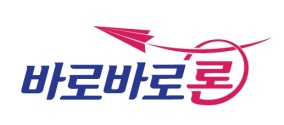 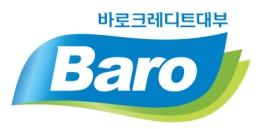 ‘사랑나눔 장학금’ 신청서자격 요건□ 기초생활수급자 □ 차상위복지급여수급자 □ 기준중위소득 80% 이하□ 기초생활수급자 □ 차상위복지급여수급자 □ 기준중위소득 80% 이하□ 기초생활수급자 □ 차상위복지급여수급자 □ 기준중위소득 80% 이하신청 금액원 (등록금 고지서 금액 기준 *고지서가 발급되지 않은 경우 예상금액 작성)원 (등록금 고지서 금액 기준 *고지서가 발급되지 않은 경우 예상금액 작성)원 (등록금 고지서 금액 기준 *고지서가 발급되지 않은 경우 예상금액 작성)이    름생년 월일성    별E-Mail휴대 번호비상 연락처학    교전    공재학 학기평점 평균자기소개서자기소개서자기소개서자기소개서